Form for Differently Qualified Applicants (DQA)Dear applicant,Admission into the Masters programmes offered in the School of Civil and Environmental Engineering typically requires a 4-year Bachelor’s degree in engineering or engineering-related field. However, Differently Qualified Applicants (DQA) that have a BTech in engineering may still be considered if they have sufficient engineering-related work experience. In particular, applicants that hold a BTech qualification are required to have 3 years of relevant engineering-related working experience after qualifying for their BTech degree. If you fall in the DQA category, please fill in this form to clearly document that you have the pre-requisite adequate relevant engineering-related work experience to be considered for admission into our Masters programmes. Please note that applicants holding both BTech and MBA qualifications are not required to submit this form.Applicants that hold foreign qualifications are required to validate their degrees through the South African Qualifications Authority (SAQA). SAQA validation outcomes will be interpreted as follows:NQF Level of 8 or higher: completion of DQA form is NOT required;NQF Level 7: qualification will be treated as BTech and a DQA form MUST be duly completed and submitted together with your application.IMPORTANT NOTES:A duly completed DQA form is to be submitted together with all your qualification certificates and results transcripts as ONE PDF document.Regrettably, we will reject all applications from DQA applicants who do not submit this form.Thank you for considering our School and we look forward to evaluating your application.Differently Qualified Applicant Information*The person number is the number allocated to you by the Wits application platform1	Please indicate the programme you are applying to join2	Your research supervisor (if applying for MSc (Eng))3	Tertiary Academic qualifications (start with the highest qualification)4	Brief summary of relevant engineering-related work experience4.1	Current employment and professional registration details4.2	Relevant engineering-related work experience (start with most recent work experience)5	Motivation for applying to join the programme indicated in Section 1 (150 words max.)6	DeclarationI declare that the above information is correct to the best of my knowledge and acknowledge that providing misleading information can lead to the cancellation of my registration at the University of the Witwatersrand.Signed on this date: Full Legal name of applicant: Recommendation by the SchoolSignature of PG co-ordinators (to be filled in by the School):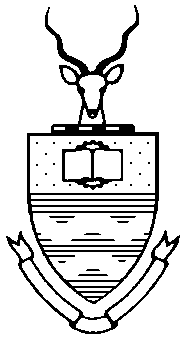 FACULTY OF ENGINEERING AND THE BUILT ENVIRONMENTPrivate Bag 3, Wits 2050, South Africa  Tel: +27 11 717-7603 Fax: +27 11 717-7009SCHOOL: Civil and Environmental EngineeringApplicant SurnameApplicant namePerson Number*Mark with “X”MSc (Eng) – by ResearchMSc (Eng) 50/50 – by coursework and researchM Eng (Professional)Title, name and surname of the staff member in the School of Civil & Environmental Engineering who has agreed to supervise your researchQualificationName of institutionCountry Month and Year of qualificationMark with “X”Current position & name of company / organization(if employed or self-employed)EmployedCurrent position & name of company / organization(if employed or self-employed)Self-employedCurrent position & name of company / organization(if employed or self-employed)UnemployedCurrent position & name of company / organization(if employed or self-employed)Professional registration(s), if applicableRegistering bodyRegistering bodyProfessional registration(s), if applicableCountry of registrationCountry of registrationProfessional registration(s), if applicableGrade of membershipGrade of membershipProfessional registration(s), if applicableMembership No.Membership No.Position heldDuration (months)Summary of relevant engineering work experienceMark with “X”Accept applicationReject applicationIf rejected, provide comment